       KS3 Textiles – Recommended Reading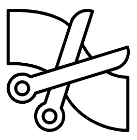 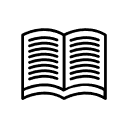 KS4 Textiles – Recommended ReadingBook TitleAuthorSew With Me: 60 Fun & Easy Projects to Make your own Fabulous Décor and AccessoriesBrandy NelsonThe Best of Sewing Machine Fun for KidsLynda MilliganBasic Sewing – 101 Essential TipsNancy SmithBook TitleAuthorEmbellishedKaren NicolDyeing and Screen Printing on TextilesJoanna Kinnersly-TaylorStitch Rhythms and PatternsJan Beaney & Jean Little John